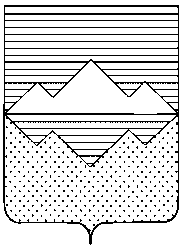 АДМИНИСТРАЦИЯСАТКИНСКОГО МУНИЦИПАЛЬНОГО РАЙОНАЧЕЛЯБИНСКОЙ ОБЛАСТИРАСПОРЯЖЕНИЕОт «22» ноября  2016 года № 1685-рг. СаткаО проведении ярмарки В целях социальной поддержки населения и удовлетворения покупательского спроса на мясо и мясную продукцию, продукты питания и товары народного потребления:Провести 26 и 27 ноября 2016 года в городе Сатка ярмарку по продаже мяса и мясной продукции,  продуктов питания и товаров народного потребления.Назначить местом проведения ярмарки: территорию универсального розничного рынка ООО «Стром» (г. Сатка, ул. Пролетарская,18).Установить время проведения ярмарки:  с 10.00 до 15.00 часов местного времени.Рекомендовать Управляющей рынком компании ООО «Стром»:1) предоставить торговые места на ярмарке на основании заявлений участников ярмарки;обеспечить праздничное оформление ярмарки, информационное и рекламное сопровождение.5. Рекомендовать руководителям торговых предприятий - участникам ярмарки обеспечить работу  в соответствии с приложениями 1, 2, 3.6. Назначить уполномоченным органом исполнительной власти Саткинского муниципального   района   для   организации  и  проведения  ярмарки  –  отдел  координации потребительского рынка, организации торговли и услуг Администрации Саткинского муниципального района (Ниязова Т.В.). 27. Отделу организационной и контрольной работы Управления делами и организационной работы Администрации Саткинского муниципального района (Корочкина Н.П.)  обеспечить опубликование настоящего распоряжения в газете «Саткинский рабочий» и размещение на сайте Администрации Саткинского муниципального района.  8. Контроль выполнения настоящего распоряжения возложить на заместителя Главы Саткинского муниципального района по экономике и стратегическому развитию Терентьева Е.А.Глава Саткинского муниципального района                                                     А.А. Глазков  Приложение 1                                                                                                    к распоряжению Администрации                                                                                               Саткинского муниципального района                                                                                 от «22» ноября   2016 года № 1685-рСхема размещения предприятий – участников ярмарки на территории универсального розничного рынка ООО «Стром» (г. Сатка, ул. Пролетарская,18)                                                поток                                               покупателейПриложение 2                                                                                                    к распоряжению Администрации                                                                                               Саткинского муниципального районаот «22» ноября 2016 года № 1685-рРекомендуемый перечень мероприятий при проведении ярмарки.1.  Обеспечить праздничное оформление,  информационное и рекламное сопровождение ярмарки.2. Формирование широкого ассортимента.3.  Наличие ценников, оформленных с соблюдением всех требований.4. Выполнение требований  санитарно-эпидемиологического  благополучия                населения,   правил торговли, правил пожарной безопасности, наличия документов,   подтверждающих качество продукции и т.д.5. Наличие упаковочных  материалов. 6. Уборка бытового мусора после завершения работы.Приложение  3                                                                                                    к распоряжению Администрации                                                                                               Саткинского муниципального районаот «22» ноября 2016 года № 1685-рПеречень ассортиментапредлагаемого населению сельскохозяйственной продукции, продуктов питания и товаров народного потребления.Мясо (свинина, говядина, птица); Рыба; Товары народного потребления.